О внесение изменений в постановление Администрации города Когалыма от 28.12.2020 №2569В соответствии с Уставом города Когалыма:В приложение к постановлению Администрации города Когалыма от 28.12.2020 №2569 «Об утверждении порядка определения объема и условий предоставления муниципальным бюджетным и автономным учреждениям субсидий на иные цели» (далее – Порядок) внести следующие изменения: Пункт 1.3 приложения к Порядку изложить в следующей редакции:«1.3. Целевые субсидии предоставляет Администрация города Когалыма - главный распорядитель средств бюджета города Когалыма, осуществляющий функции и полномочия учредителя в отношении Учреждений (далее - ГРБС), в пределах бюджетных ассигнований и лимитов бюджетных обязательств на иные цели, не связанные с финансовым обеспечением выполнения Учреждениями муниципального задания на оказание муниципальных услуг (выполнения работ).».Приложение к Порядку дополнить пунктом 31 следующего содержания: «».Отделу финансово-экономического обеспечения и контроля Администрации города Когалыма (А.А.Рябинина) направить в юридическое управление Администрации города Когалыма текст постановления, его реквизиты, сведения об источнике официального опубликования в порядке и сроки, предусмотренные распоряжением Администрации города Когалыма от 19.06.2013 №149-р «О мерах по формированию регистра муниципальных нормативных правовых актов   Ханты-Мансийского автономного округа – Югры», для дальнейшего направления в Управление государственной регистрации нормативных правовых актов Аппарата Губернатора Ханты-Мансийского автономного округа - Югры.Опубликовать настоящее постановление в газете «Когалымский вестник» и разместить на официальном сайте Администрации города Когалыма в информационно-телекоммуникационной сети «Интернет» (www.admkogalym.ru).4. Контроль за исполнением постановления возложить на заместителя главы города Когалыма Т.И. Черных.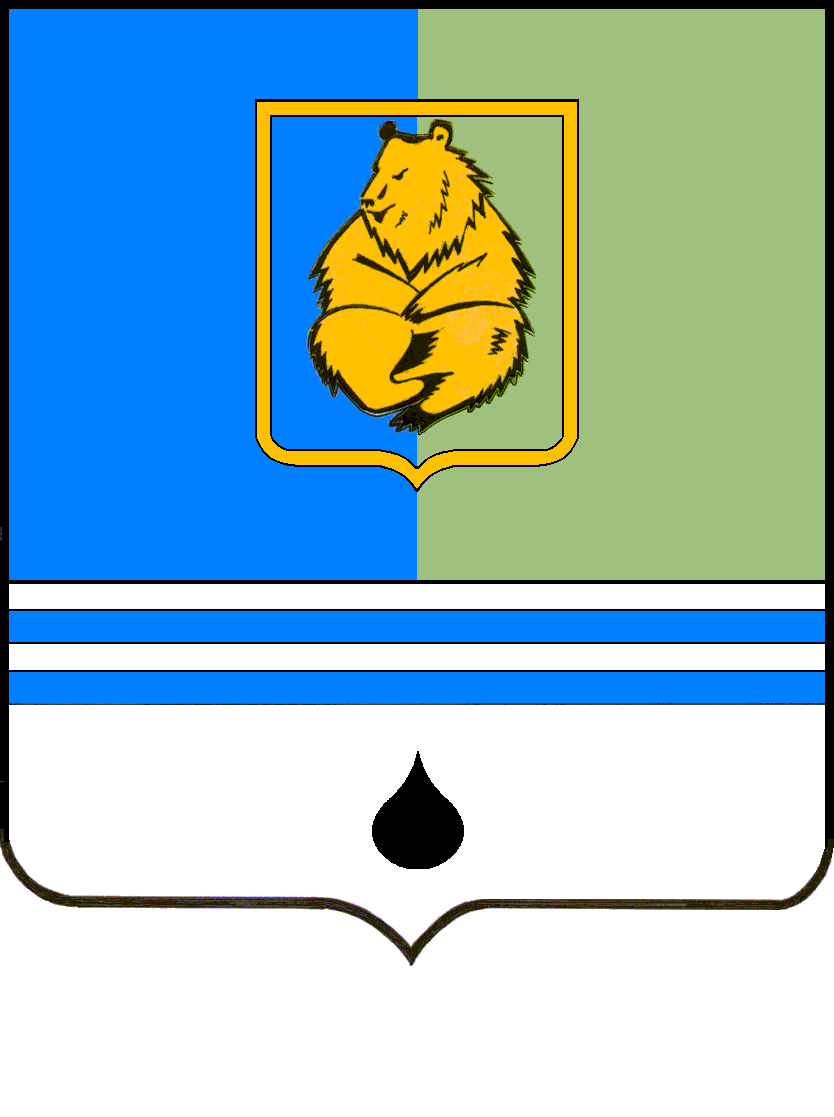 ПОСТАНОВЛЕНИЕАДМИНИСТРАЦИИ ГОРОДА КОГАЛЫМАХанты-Мансийского автономного округа - ЮгрыПОСТАНОВЛЕНИЕАДМИНИСТРАЦИИ ГОРОДА КОГАЛЫМАХанты-Мансийского автономного округа - ЮгрыПОСТАНОВЛЕНИЕАДМИНИСТРАЦИИ ГОРОДА КОГАЛЫМАХанты-Мансийского автономного округа - ЮгрыПОСТАНОВЛЕНИЕАДМИНИСТРАЦИИ ГОРОДА КОГАЛЫМАХанты-Мансийского автономного округа - Югрыот [Дата документа]от [Дата документа]№ [Номер документа]№ [Номер документа]31Субсидии в целях осуществления расходов по содержанию имущества муниципальных учреждений, не используемого при выполнении муниципального задания.Расчет – обоснование размера целевой субсидии.Размер субсидии определяется на основании расчетов, а также представленных учреждением документов.